Тема недели «Пасхальные чудеса»Задачи:-Познакомить детей с народными песенками, потешками, играми, сказками; с обычаями русских народных праздников.-Воспитывать добрые чувства и вызывать стойкий интерес к русским народным играм.-Познакомить детей с традициями народного праздника Пасхи, особенностями празднования;-Воспитывать  любовь  к русской народной культуре.-Привлекать  родителей к активному сотворчеству с детьми в домашних условиях;- Способствовать получению удовольствия от совместного творчества.Утренняя гимнастика.Комплекс упражнений - ходьба с поворотами в углах;- ходьба на носках и пятках;- перестроение в три круга.Виды спорта.Гимнасты.Приседание с прямой спиной, колени в стороны.Возвращение в исходную позицию. Повторить 8 раз.Пловцы.Исходное положение - лечь на живот. Руки вдоль туловища.Поднятие головы и верхней части туловища(прогнуться).Повторить 8 раз.Футболисты.Исходное положение - лечь на спину, руки в стороны.Сгибать поочередно ноги в коленях и бить по воображаемому мячу. Повторить 8 раз (каждой ногой).Художественная литература, беседы.Рассматривание и рассказывание по картине А. К. Саврасова «Грачи прилетели».Чтение "Пасхальная сказка" О. Максимова.Задача: формировать умение пересказывать небольшие отрывки из произведения.Беседа "Славится Россия чудо - мастерами". Задача: продолжить знакомить с народными промыслами, привить любовь и интерес к русской старине, фольклорным традициям. Разучивание стихотворений  для инсценировки "Пасхальное яичко.Задача: учить выразительно читать стихи.Обсуждение стихотворения "Благовест".Разучивание скороговорки "Во дворе трава, на траве дрова"..Игры и упражнения. Игра - посиделки "Ладушки в гостях у бабушки". Задача: формировать у детей понятие о русском фольклоре: песнях, играх, потешках, воспитывать любовь к устному народному творчеству. Упражнение "Отгадай - ка. Задача: обучать детей описывать предмет, не глядя на него, находить в нём существенные признаки; по описанию узнавать предмет.Игра "Кто правильно пойдет, тот игрушку найдет". Задача: формировать умение передвигаться в заданном направлении и считать шаги.П. и. "Иголка, нитка, узелок". Задача: учить соблюдать правила в игре. Разгадывание загадок по празднику «Светлая   Пасха»Игровая ситуация "У меня зазвонил телефон»Задача : вспомнить об этикете телефонного разговора.Упражнение "Я начну, а ты продолжи".Задача: развивать фонематический слух, умение подбирать слова по первому слогуНаблюдения.За сезонными изменениями:Задача:- закреплять знания о взаимосвязи живой и неживой природы; научить выделять изменения в жизни растений и животных в весеннее  время; формировать представление о весенних  месяцах.Дидактическая игра  «Четвертый лишний».Наблюдение за облаками. Задача: продолжить учить детей делать выводы.Самообслуживание1. Закреплять умение одеваться и раздеваться.2. Упражнять в умении складывать и убирать одежду и обувь на место.3. Закреплять умение наводить порядок в своём шкафу.Совместная деятельность.Выпечка куличей.Окрашивание яиц.Консультации для родителей: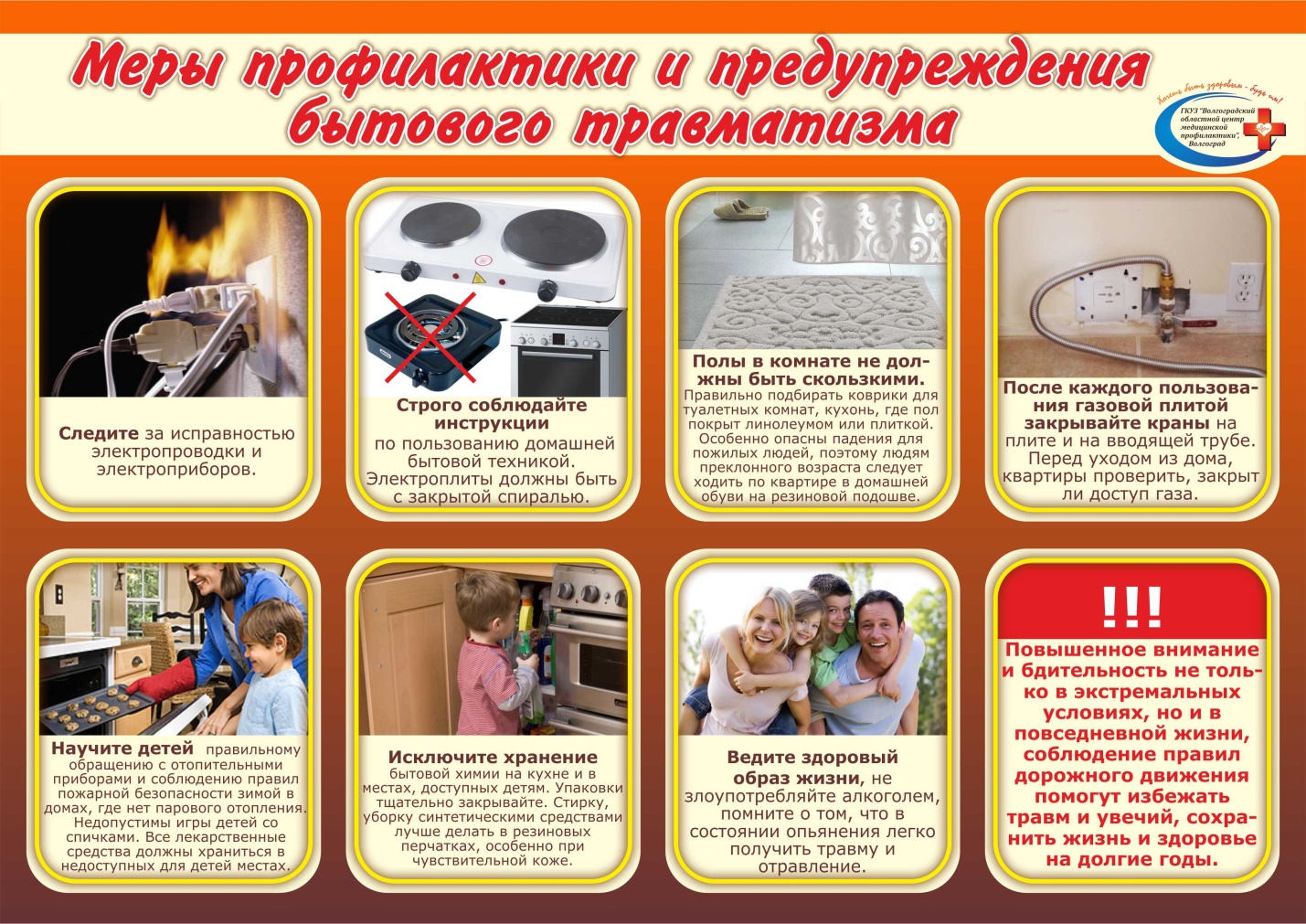 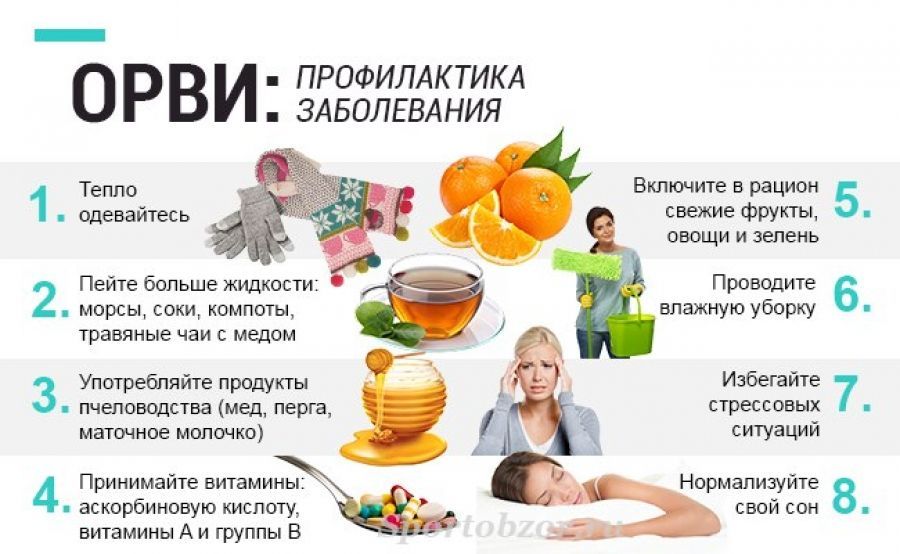 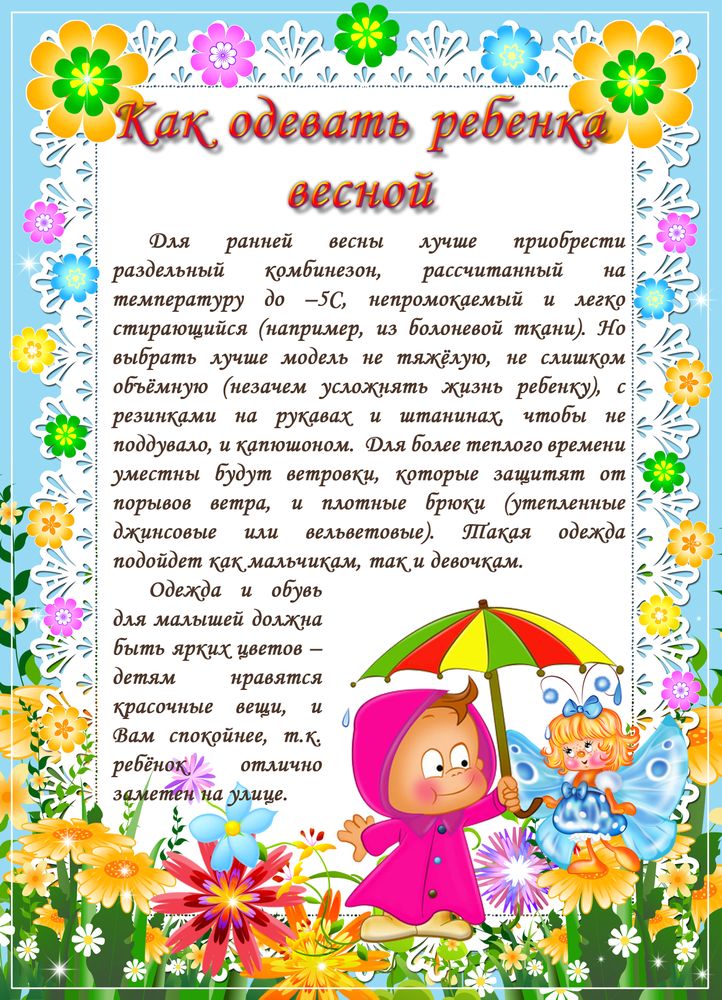 Дата, день неделиВиды образовательной деятельностиЗадачиПонедельник 13 апреляРазвитие речипродолжить формировать умение определять место звука в словеРечевая игра «Найди место звука в слове»Понедельник 13 апреляФизкультура-обогащать знания детей о подвижных играх;-освоить основные движения - бросание, ловля, метание.«Школа мяча».Беседа "Как можно играть с мячом". Краткое содержание:- прокатывание мяча;- бросание мяча;- отбивание мяча;- ловля мяча;Понедельник 13 апреляЛепка, аппл, ручн.трудсовершенствовать умение детей вырезать геометрические фигуры (квадрат, прямоугольник, треугольник, выкладывать из них различные узоры, и аккуратно приклеивать.«Пасхальная открытка»Вторник 14 апреляОсновы науки и естествознанияЗадача: расширить представления  детей о русских народных праздниках, традициях, о способах украшения яиц. Рассказ  об истории празднования Пасхи на Руси.Рассказ о народных пасхальных приметах.Рассматривание альбома "Пасхальные яйца. Рассматривание картины "Церковь" С. В. ГерасимовВторник 14 апреляМузыкастимулирование музыкальной творческой деятельностиСлушание (восприятие)«Кукушечка» М.Красев, «Ходит месяц над лугами» С.Прокофьев, «Мотылек» С. Майкапар.Среда 15 апреляРисование научить располагать замысел рисунка по всему листу. «Пасхальный натюрморт»Среда 15 апреляМатематическое развитие.научить детей варьировать в воображении образы предметовРазвивающее конструирование "Разные постройки".Среда 15 апреляФизкультураразвивать моторику и речь.Упражнения с массажными мячиками. Четверг 16 апреляОсновы грамотности-научить определять количество слов в предложении, опираясь на вспомогательные средства;-формировать праздничную культуру у детей.-Закреплять умение различать звукиЛ - Р в словах.«Приглашение на Пасхальный обед»Четверг 16 апреляМузыка-развивать познавательные способности детей в процессе ознакомления с произведениями искусства.«Вальс цветов»(слушание музыкиП. И. Чайковского).Пение (исполнительство)«Песенка о здоровье» Т. Якушенко, «По малину в сад пойдем» А. Филиппенко, «Лесная песенка» В. Витлин,«Про лягушек и комара» А. Филиппенко, «Сверчок» Е. Тиличеева.Пятница 17 апреляМатематическое развитиеЗакреплять умение различать геометрическиефигуры: треугольник, квадрат,четырехугольникГеометрическиефигуры.Текст стихотворения А. П. Тимофеевского про треугольник и квадрат из книги «Геометрия малышам» (М., 1999)Пятница 17 апреляФизкультурасовершенствовать прыжки через длинную скакалку (неподвижную и качающуюся, на двух ногах, стоя к ней лицом и боком).Развитие движений: прыжки